Napomena: Podatke iz tablice Ministarstvo ažurira kvartalno.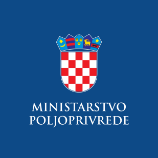 Evidencija izdanih Potvrda o sukladnosti proizvoda sa Specifikacijom proizvoda- sukladno članku 95. stavku 7. Zakona o poljoprivredi („Narodne novine“, br. 118/18., 42/20., 127/20. – Odluka USRH, 52/21. i 152/22.) i članku 24. Pravilnika o zaštićenim oznakama izvornosti, zaštićenim oznakama zemljopisnog podrijetla i zajamčeno tradicionalnim specijalitetima poljoprivrednih i prehrambenih proizvoda i neobveznom izrazu kvalitete „planinski proizvod“ („Narodne novine“, br. 38/2019.)  LIČKI KRUMPIRZaštićena oznaka zemljopisnog podrijetla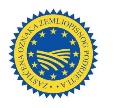 LIČKI KRUMPIRZaštićena oznaka zemljopisnog podrijetlaNaziv i adresa subjekta u poslovanju s hranom koji je korisnik oznakeRazdoblje valjanosti Potvrde o sukladnostiAgrovelebit d.o.o.Svetog Mihovila 1153 244 Lovinac06.10.2023. – 01.08.2024.21.11.2023. – 01.08.2024.Vrankić j.d.o.o.Lapat 6,47 304 Plaški10.10.2023. – 01.05.2024.OPG Brezovac, Dijana Hrastović,Miramarska cesta 10510 000 Zagreb23.10.2023. - 23.01.2024.